Занятие объединения «Спортивные игры» 07.02.2022Тема: «Комплекс упражнений на совершенствование техники приема мяча в мини-футболе».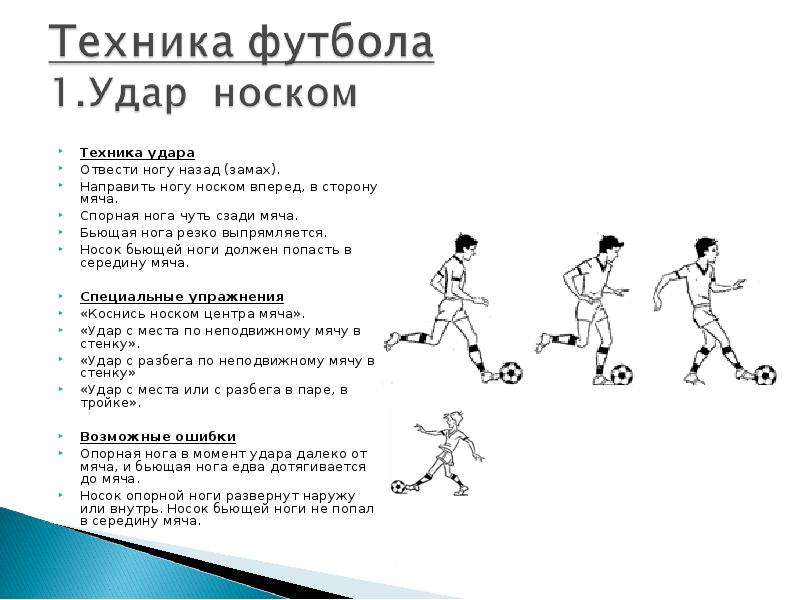 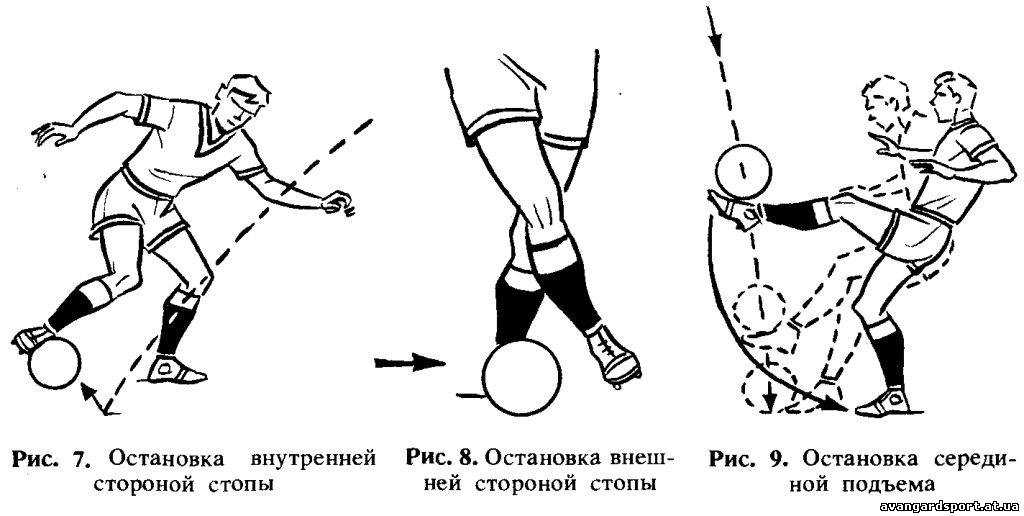 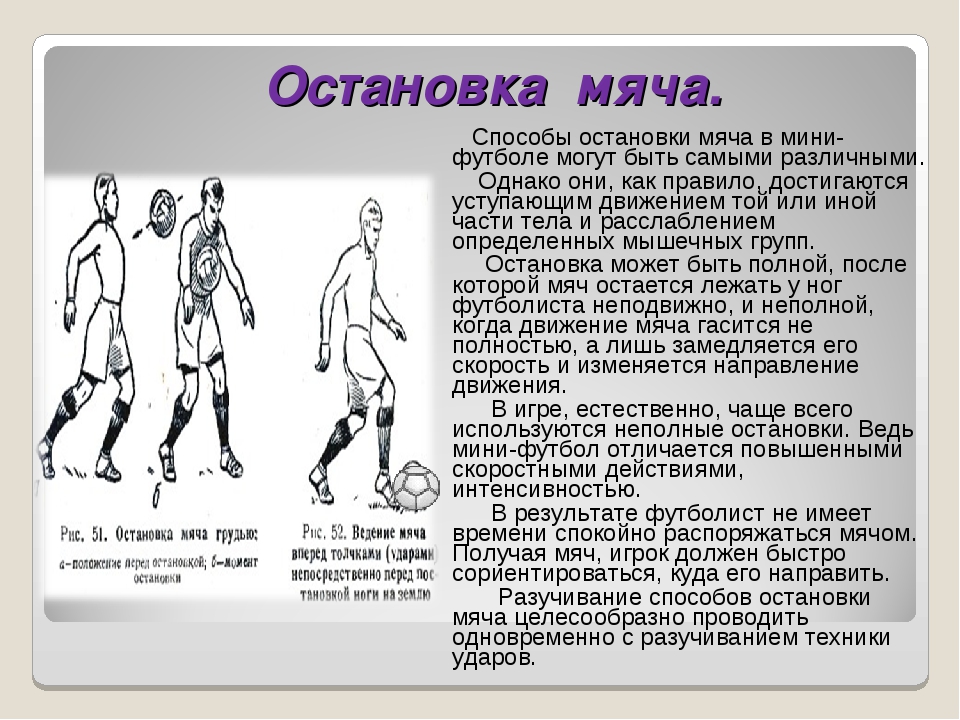 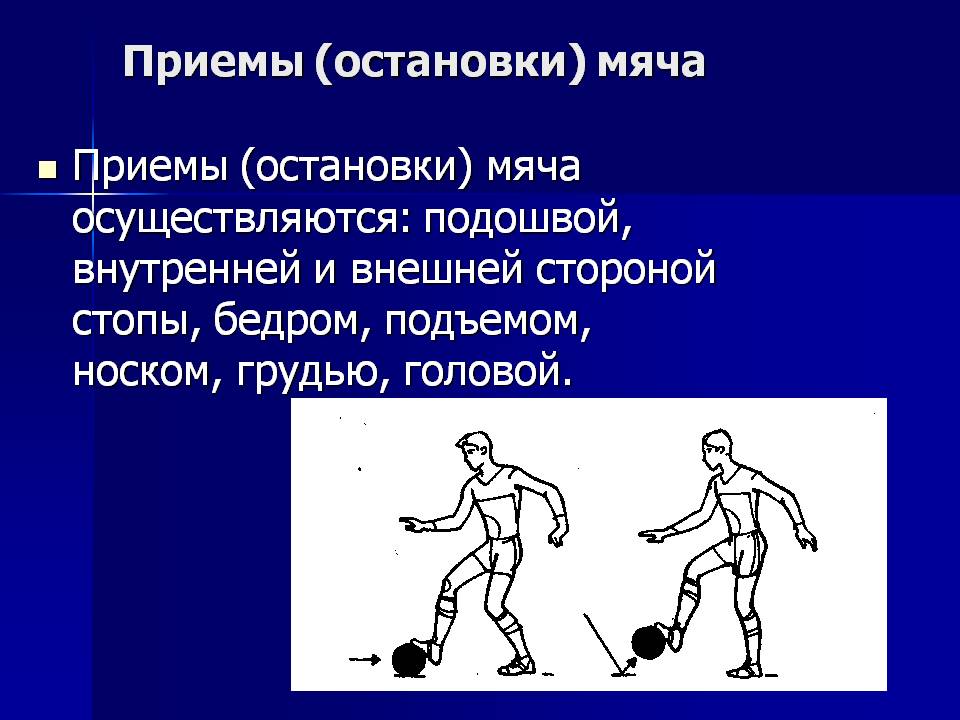 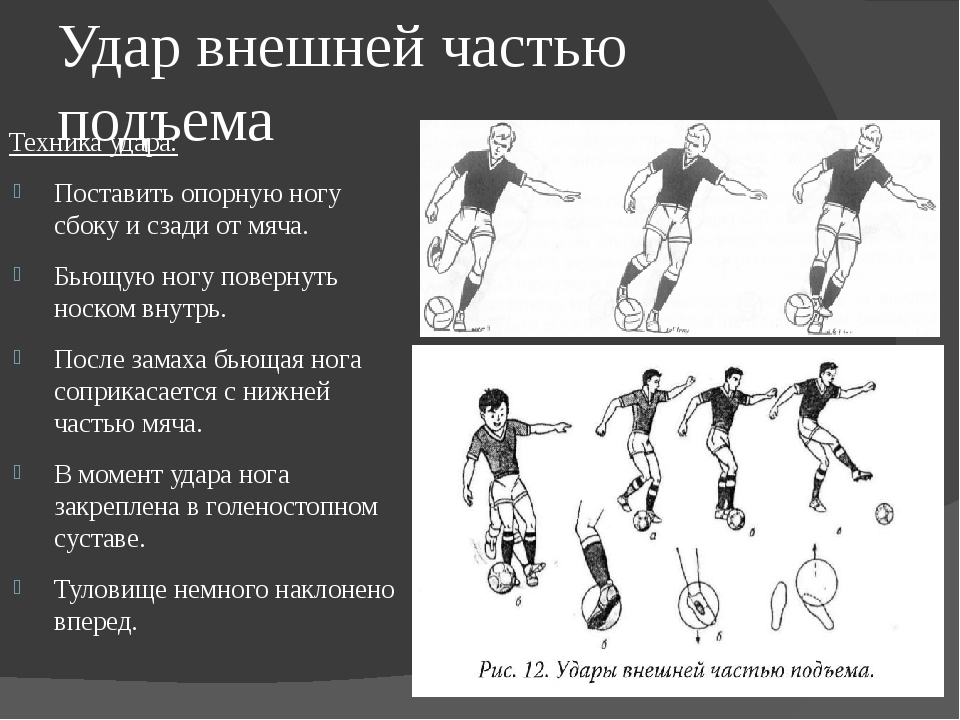 Посмотрите видео и выполните данные упражнения.	https://www.youtube.com/watch?v=u84KohwtByI&t=170s